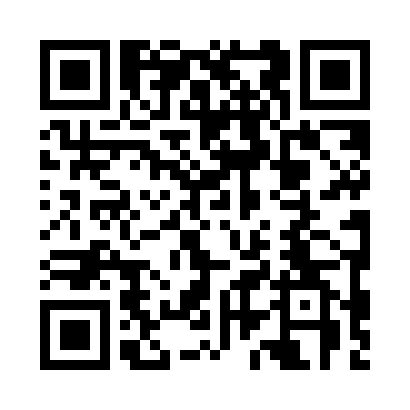 Prayer times for Pouch Cove, Newfoundland and Labrador, CanadaMon 1 Jul 2024 - Wed 31 Jul 2024High Latitude Method: Angle Based RulePrayer Calculation Method: Islamic Society of North AmericaAsar Calculation Method: HanafiPrayer times provided by https://www.salahtimes.comDateDayFajrSunriseDhuhrAsrMaghribIsha1Mon3:065:071:056:339:0311:042Tue3:075:081:056:339:0311:043Wed3:075:091:066:339:0211:044Thu3:075:091:066:339:0211:045Fri3:085:101:066:329:0111:046Sat3:085:111:066:329:0111:037Sun3:095:121:066:329:0011:038Mon3:095:121:066:329:0011:039Tue3:105:131:066:328:5911:0310Wed3:105:141:076:318:5911:0311Thu3:115:151:076:318:5811:0212Fri3:115:161:076:318:5711:0213Sat3:135:171:076:308:5711:0014Sun3:155:181:076:308:5610:5915Mon3:165:191:076:308:5510:5716Tue3:185:201:076:298:5410:5517Wed3:205:211:076:298:5310:5418Thu3:225:221:076:288:5210:5219Fri3:245:231:076:288:5110:5020Sat3:265:241:086:278:5010:4821Sun3:285:251:086:278:4910:4622Mon3:305:271:086:268:4810:4423Tue3:325:281:086:258:4710:4224Wed3:345:291:086:258:4610:4025Thu3:365:301:086:248:4510:3826Fri3:385:311:086:238:4310:3627Sat3:405:331:086:238:4210:3428Sun3:425:341:086:228:4110:3229Mon3:445:351:086:218:3910:3030Tue3:465:361:086:208:3810:2831Wed3:485:381:076:198:3710:26